Рабочая программа по русскому языку составлена на основе следующих нормативно- правовых документов: 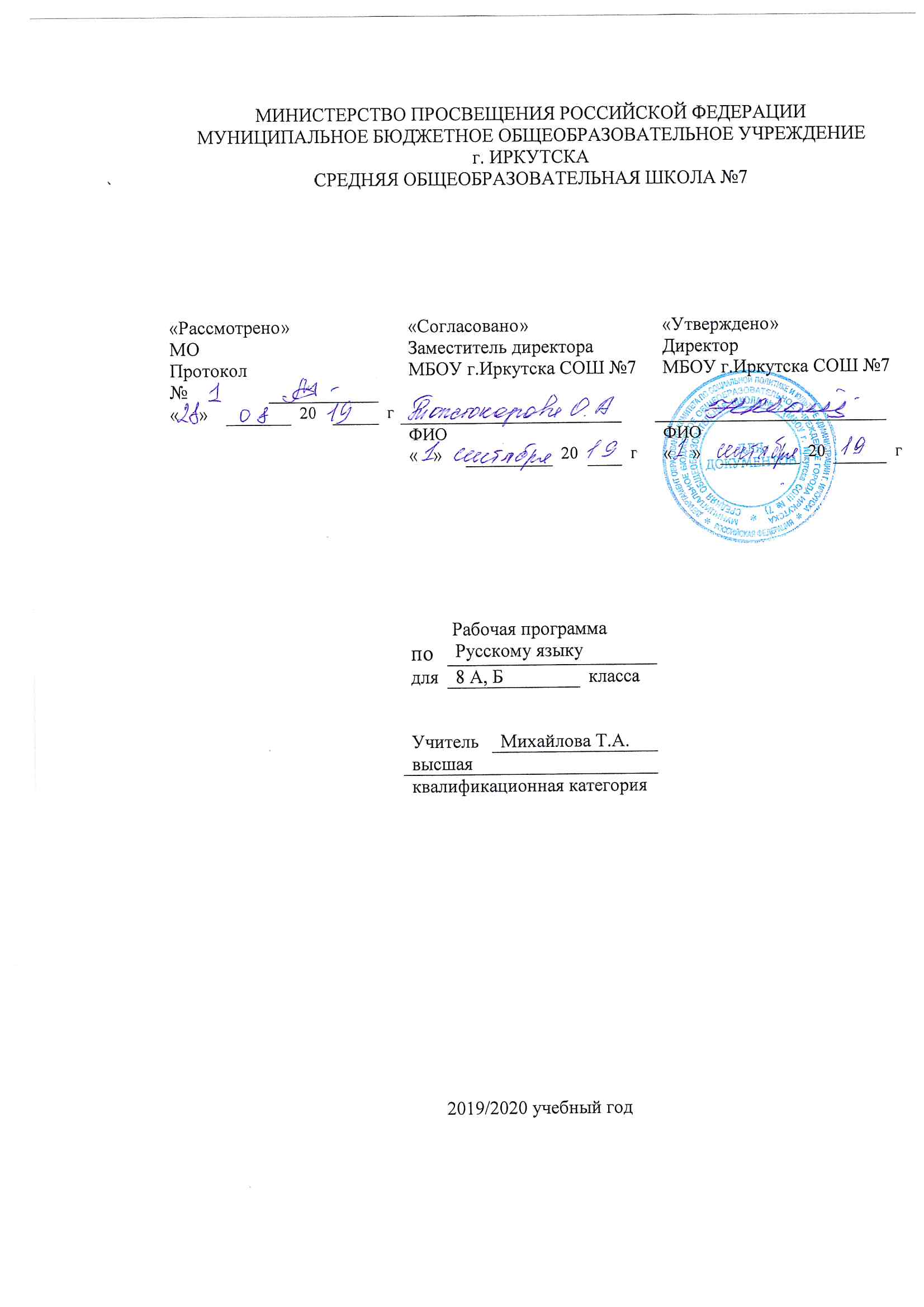 для классов, работающих по ФГОС:Федеральный государственный стандарт основного общего образования, утвержден приказом Министерства образования и науки Российской Федерации от 17мая  2012 г. № 413Закон Российской Федерации «Об образовании» (статья 7).Учебный план МБОУ г.Иркутска  СОШ № 7 на 2019/2020учебный год.Примерная  программа (основного общего образования, среднего (полного) общего образования) по русскому языку.Планируемые образовательные результаты изучения содержания курса.Личностные:1. Понимание русского языка как одной из основных национально-культурных ценностей русского народа; роли родного языка в развитии интеллектуальных ,творческих способностей и моральных качеств личности. 2. Осознание эстетической ценности русского языка,уважительное отношение к родному языку, гордость за него. 3. Достаточный объем словарного запаса и усвоенных грамматических средств для свободного выражения мыслей и чувств в процессе речевого общения.Метапредметные:1.Владение всеми видами речевой деятельности, понимание информации устного и письменного сообщения, владение разными видами чтения,2. Применение приобретенных знаний, умений и навыков в повседневной жизни, способность использовать родной язык как средство получения знаний по другим учебным предметам, применять полученные знания на межпредметном уровне.Предметные:1. Представление об основных функциях языка, о роли русского языка как национального языка русского народа, как государственного языка Российской Федерации и языка межнационального общения, 2. Усвоение основ научных знаний о родном языке, понимание взаимосвязи его уровней и единиц,3. Освоение базовых понятий лингвистики: лингвистика и ее основные разделы; язык и речь, речевое общение, речь устная и письменная, стили языка и типы речи, текст, типы текста, основные единицы языка, их признаки, особенности употребления в речи.4. Овладение основными нормами русского литературного языка, нормами речевого этикета и умение пользоваться ими в своей практике,5. Проведение различных видов анализа слова, синтаксического анализа, словосочетания и предложения.6. Осознание эстетической функции родного языка.Содержание курса.Общее количество часов, н/часов.УЧЕБНО–ТЕМАТИЧЕСКИЙ ПЛАН:№ п/пРаздел (тема)Количество часовФормы контроля1Функции русского языка в современном мире .12Повторение изученного в V–VII классах.7Р.р. – 1К.р. - 13Синтаксис, пунктуа-ция, культура речи.8К.р. – 14Словосочетание.25Простое предложение3К.р. - 16Простые двусоставные предложения.Главные члены предложения.8К.р. – 1Р.р. - 17Второстепенные члены предложения8К.р. -1Р.р. - 18Простые односостав-ные предложения119Неполное предложение210Простое осложненное предложение111Однородные члены предложения14К.р. – 1Р.р. -112Обособленные члены предложения20К.р. – 1Р.р. -113Обращение414Вводные и вставные конструкции7К.р. -1Р.р. - 115Чужая речь7К.р. -116Повторение и систематизация изученного в VIII классе6К.р. -1